TRENTINO: EEN REGIO VAN VELE GEZICHTENTrentino, de poort naar Italië, is een regio van vele gezichten. Van de hoge rots massieven in de Dolomieten tot de 297 helderblauwe meren en van de vele sportactiviteiten tot de culinaire hoogtepunten. De afstand vanaf het Gardameer naar de Brenta Dolomieten is slechts 30 kilometer, waartussen twee verrassend verschillende landschappen zich bevinden. Trentino ligt tussen twee verschillende werelden: de rustieke vlaktes van Veneto en de door sneeuw bedekte bergtoppen van de hoge Alpen. Op de hoogte van de stad Riva del Garda, aan de rand van het Gardameer, is er een mediterraan klimaat. Dit zorgt ervoor dat olijfbomen hier goed groeien en de meest noordelijke olijfolieproductie hier plaats vindt. Slechts 30 kilometer verderop zijn de berglandschappen met de thuishaven van kleine populaties bruine beren, lynxen en wolven te vinden in Adamello Brenta. Onderweg komt de vakantieganger wijngaarden, boomgaarden, bossen en alpenweiden tegen ondersteunt door 1.600 plantsoorten. De regio, ook wel bekend als Alpi Ledrensi e Judicaria, is uitgeroepen tot een van de UNESCO biosfeer reservaten. Land van grote hoogtesDe 220 toppen van de Dolomieten, sommige hoger dan 3.100 meter, zijn uitgeroepen tot bergformaties van buitengewone universele waarden. Uitgeroepen door UNESCO tot Werelderfgoed, zijn de negen bergformaties onvervalste natuurjuwelen die een groot deel van Trentino beslaan. Trentino is daadwerkelijk een land van grote hoogtes. Maar liefst 75% van de regio bestaat uit bergen en slechts een kwart van de gemeenten ligt lager dan 1.000 meter hoogte. Vakantiegangers vinden in deze bijzondere bergen een heerlijke vakantieplek. De actieve toerist heeft volop mogelijkheden om het berggebied te ontdekken middels de goed onderhouden en bewegwijzerde wandelpaden en het hoogwaardige netwerk van fietspaden. Bossen, bergen, meren en rivierenNatuurschoon is er in overvloed in Trentino. Natuurliefhebbers kunnen hun hart ophalen in de drie beschermde natuurgebieden met een ontelbaar aantal natuurschatten. Paneveggio-Pale di San Martino, Adamello-Brenta en Stelvio tonen flora en fauna in optima forma. Zeer noemenswaardig is dat 30% van Trentino beschermd natuurgebied is en 56% van de regio bedekt is met bossen. Aan mogelijkheden voor verkoeling is er ook geen gebrek. Trentino telt maar liefst 297 helderblauwe meren die zorgen voor een ultiem vakantiegevoel. De meren van Garda, Ledro, Caldonazzo, Levico en Molveno vormen een eldorado voor watersporters en liefhebbers van de vissport. Twee van de meren hebben zelfs de onderscheiding van de “Blauwe Vlag” voor waterkwaliteit, duurzaamheid en veiligheid ontvangen.100 procent Italië In Trentino komt het goede leven van Italië helemaal tot zijn recht. Het is een verrassende streek waar de vakantieganger pittoreske Italiaanse dorpjes, ongerepte natuur, ongekende gastvrijheid en een echte Italiaanse keuken vindt. De regio beschikt over zowel een Mediterraan als een Alpen klimaat, wat invloed heeft gehad op de lokale gerechten. Levensgenieters kunnen hier proeven van olijven uit Garda Trentino, pasta uit Val di Fiemme en wijnen van topkwaliteit. Meer ontdekken, minder betalen met de Trentino Guest CardMet de Trentino Guest Card wordt het ontdekken van de Noord-Italiaanse regio nog gemakkelijker en goedkoper. Deze kaart biedt gratis toegang tot kastelen, musea en parken. Bovendien is het openbaar vervoer gratis op vertoon van de kaart. De kaart biedt ook 10% korting op streekproducten uit de regio zoals grappa, wijn, kaas en honing. De achterkant van de kaart bevat een QR-code, waarmee de gebruiker een persoonlijke route kan uitstippelen en gebruik kan maken van speciale services. 
De Trentino Guest Card kan worden aangevraagd bij een van de 1600 deelnemende hotels of worden aangeschaft bij het VVV-kantoor. Meer informatie over Trentino is te vinden op www.visittrentino.infoMeer informatie over de Trentino Guest Card is te vinden op www.visittrentino.info/guestcard-trentinoTrento, maart 2017PRESS OFFICETel. 0039 0461 219362press@trentinomarketing.org @PressTrentino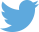 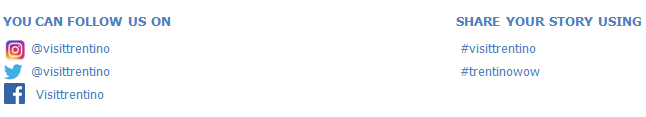 